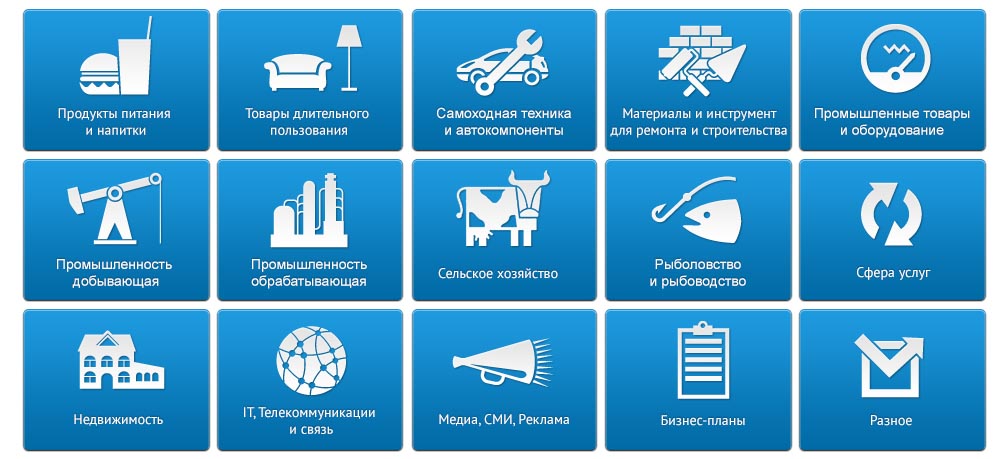 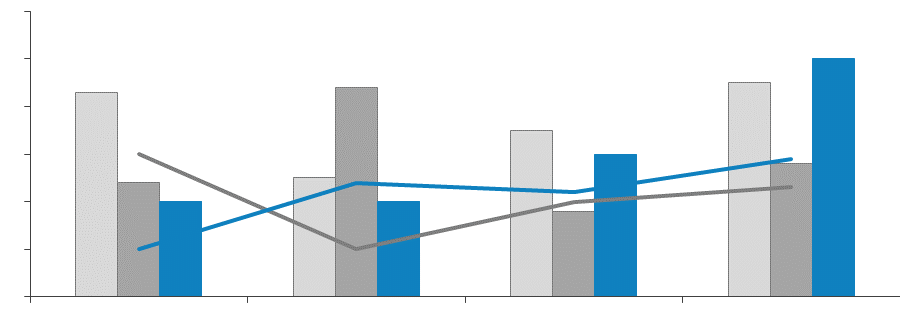 Агентство DISCOVERY Research Group было создано в 2005 г. За годы работы нашими клиентами стали тысячи компаний. Со списком клиентов можно ознакомиться тут: http://www.drgroup.ru/clients.html Наши клиенты, в том числе – крупнейшие мировые корпорации, выражают благодарность агентству за проведенные исследования http://www.drgroup.ru/reviews.html Почему маркетинговые исследования выгоднее покупать у нас?1. Мы используем максимально полный набор источников,который можно использовать в рамках кабинетного исследования, включая экспертные интервью с игроками рынка, результаты обработки баз данных ФТС РФ, данные ФСГС РФ (Росстата), профильных государственных органов и многие другие виды источников информации.2. Мы обновляем исследование на момент его приобретения.Таким образом, вы получаете обзор рынка по состоянию на самый последний момент. Наши отчеты всегда самые свежие на рынке!3. Мы максимально визуализируем данныепутем формирования таблиц и построения диаграмм. Это позволяет клиентам тратить меньше времени на анализ данных, а также использовать подготовленные нами графики в собственных документах. Естественно, при этом очень много выводов дается в текстовом виде, ведь далеко не всю информацию можно представить в виде таблиц и диаграмм.4. Все наши отчеты предоставляются клиентам в форматах Word и Excel,что позволяет Вам в дальнейшем самостоятельно работать с отчетом, используя данные любым способом (изменять, копировать и вставлять в любой документ).5. Мы осуществляем послепродажную поддержкуЛюбой клиент после приобретения отчета может связаться с нашим агентством, и мы в кратчайшие сроки предоставим консультацию по теме исследования.Методология проведения исследованийОдним из направлений работы агентства DISCOVERY Research Group является подготовка готовых исследований. Также такие исследования называют инициативными, поскольку агентство самостоятельно инициирует их проведение, формулирует тему, цель, задачи, выбирает методологию проведения и после завершения проекта предлагает результаты всем заинтересованным лицам. Мы проводим исследования рынков России, стран СНГ, Европы, США, некоторых стран Азиатско-Тихоокеанского региона.Основным предназначением готовых исследований является ознакомление участников рынка – производителей, импортеров, дистрибьюторов, клиентов, всех заинтересованных лиц, – с текущей рыночной ситуацией, событиями прошлых периодов и прогнозами на будущее. Хорошее готовое исследование должно быть логически выстроенным и внутренне непротиворечивым, емким без лишней малопригодной информации, точным и актуальным, давать возможность быстро получить нужные сведения. РЫНОЧНЫЕ ПОКАЗАТЕЛИХорошее готовое исследование должно отражать данные обо всех ключевых рыночных показателях, а значит содержать в себе информацию:об объеме, темпе роста и динамике развития производства, импорта и экспорта, и самого рынка;о различных сценариях прогноза ключевых показателей рынка в натуральном и стоимостном выражении;о структуре потребления;об основных сегментах рынка и ключевых отраслях;о ключевых тенденциях и перспективах развития рынка в ближайшие несколько лет;о ключевых факторах, определяющих текущее состояние и развитие рынка;о потребительских свойствах различных товарных групп;о рыночных долях основных участников рынка;о конкурентной ситуации на рынке;о финансово-хозяйственной деятельности участников рынка;иногда проводится мониторинг цен и определяется уровень цен на рынке;и др.ИСТОЧНИКИ ИНФОРМАЦИИДля того, чтобы клиент получил максимально детальное представление об анализируем рынке мы используем все доступные источники информации:Базы данных Федеральной Таможенной службы РФ, ФСГС РФ (Росстат).Материалы DataMonitor, EuroMonitor, Eurostat.Печатные и электронные деловые и специализированные издания, аналитические обзоры.Ресурсы сети Интернет в России и мире.Экспертные опросы.Материалы участников отечественного и мирового рынков.Результаты исследований маркетинговых и консалтинговых агентств.Материалы отраслевых учреждений и базы данных.Результаты ценовых мониторингов.Материалы и базы данных статистики ООН (United Nations Statistics Division: Commodity Trade Statistics, Industrial Commodity Statistics, Food and Agriculture Organization и др.).Материалы Международного Валютного Фонда (International Monetary Fund).Материалы Всемирного банка (World Bank).Материалы ВТО (World Trade Organization).Материалы Организации экономического сотрудничества и развития (Organization for Economic Cooperation and Development).Материалы International Trade Centre.Материалы Index Mundi.Результаты исследований DISCOVERY Research Group.Очевидно, что использование большего числа источников позволяет исследователю, во-первых, собирать максимальный объем доступной информации, дополнять информацию из одних источников информацией из других источников, во-вторых, производить перекрестную проверку получаемых сведений. Периодические печатные и цифровые СМИ подвержены влиянию участников рынка. При анализе необходимо внимательно сравнивать оценки разных показателей, предоставленных различными игроками. В базах данных ФТС РФ декларанты (импортеры и экспортеры) зачастую занижают импортную и экспортную цены. Кроме этого, многие источники не имеют возможности объективно и полно собирать всю необходимую информацию о рынке. Например, ФСГС РФ (Росстат) ведет учет сведений об объемах выпуска продукции не по всем кодам, существующим в классификаторе кодов ОКПД (общероссийский классификатор продукции по видам экономической деятельности). Следовательно, часть информации приходится получать из дополнительных источников.В силу вышеназванных причин очень важно использовать максимально широкий круг источников информации. ОБРАБОТКА БАЗ ДАННЫХ И ПРОГРАММНОЕ ОБЕСПЕЧЕНИЕПри этом сбор информации – это лишь полдела. Важно правильно обработать базы данных и рассчитать значения требующихся показателей. Для этого нужны высокая квалификация и опыт работы в программах Access, Excel, SPSS. Наши специалисты обладают этими качествами. Кроме того, за годы работы специалистами агентства DISCOVERY Research Group разработаны собственное специальное программное обеспечение и алгоритмы обработки различных баз данных, в т.ч. баз данных ФТС РФ. Это позволяет производить более точные расчеты за меньший период времени, экономя тем самым деньги Клиента. При желании вы можете ознакомиться с ними.Наши Клиенты получают возможность оперировать более точными оценками всевозможных рыночных показателей, более обоснованно оценивать позиции своей компании, прогнозировать объемы собственных продаж и продаж конкурентов!!!Этот отчет был подготовлен DISCOVERY Research Group исключительно в целях информации. DISCOVERY Research Group не гарантирует точности и полноты всех сведений, содержащихся в отчете, поскольку в некоторых источниках приведенные сведения могли быть случайно или намеренно искажены. Информация, представленная в этом отчете, не должна быть истолкована, прямо или косвенно, как информация, содержащая рекомендации по дальнейшим действиям по ведению бизнеса. Все мнение и оценки, содержащиеся в данном отчете, отражают мнение авторов на день публикации и могут быть изменены без предупреждения.DISCOVERY Research Group не несет ответственности за какие-либо убытки или ущерб, возникшие в результате использования любой третьей стороной информации, содержащейся в данном отчете, включая опубликованные мнения или заключения, а также за последствия, вызванные неполнотой представленной информации. Информация, представленная в настоящем отчете, получена из открытых источников. Дополнительная информация может быть представлена по запросу.Этот документ или любая его часть не может распространяться без письменного разрешения DISCOVERY Research Group либо тиражироваться любыми способами.ВАЖНО!Задачи, поставленные и решаемые в настоящем отчете являются общими и не могут рассматриваться как комплексное исследование рынка того или иного товара или услуги. Для решения специфических задач необходимо проведение Ad hoc исследования, которое в полной мере будет соответствовать потребностям бизнеса.Основное направление деятельности DISCOVERY Research Group – проведение маркетинговых исследований полного цикла в Москве и регионах России, а также выполнение отдельных видов работ на разных этапах реализации исследовательского проекта. Также DISCOVERY Research Group в интересах Заказчика разрабатывает и реализует PR-кампании, проводит конкурентную разведку с привлечением соответствующих ресурсов.Специалисты агентства обладают обширными знаниями в маркетинге, методологии, методике и технике маркетинговых и социологических исследований, экономике, математической статистике и анализе данных.Специалисты агентства являются экспертами и авторами статей в известных деловых и специализированных изданиях, среди которых Коммерсантъ, Ведомости, Эксперт Компания, Профиль, Рбк-Daily, Секрет фирмы и ряд других.Агентство DISCOVERY Research Group является партнером РИА «РосБизнесКонсалтинг» и многих других Интернет-площадок по продаже отчетов готовых исследований.СодержаниеСодержание	8Список таблиц и диаграмм	10Таблицы:	10Диаграммы:	11Резюме	12Глава 1. Технологические характеристики исследования	Ошибка! Закладка не определена.Цель исследования	Ошибка! Закладка не определена.Задачи исследования	Ошибка! Закладка не определена.Объект исследования	Ошибка! Закладка не определена.Метод сбора и анализа данных	Ошибка! Закладка не определена.Источники получения информации	Ошибка! Закладка не определена.Объем и структура выборки	Ошибка! Закладка не определена.Глава 2. Классификация и основные характеристики средств по уходу за кожей	16Глава 3. Мировой рынок средств по уходу за кожей	19Глава 4. Объем и темпы роста рынка и сегментов рынка средств по уходу за кожей в России	23Рынок средств по уходу за кожей	23Сегмент средств по уходу за кожей тела	25Средства по уходу за кожей лица	25Средства по уходу за кожей рук	25Прогноз развития рынка до 2020 г.	25Глава 5. Конкурентный анализ рынка средств по уходу за кожей в России	27Рынок средств по уходу за кожей	27Рыночные доли производителей	27Рыночные доли брендов во всех категориях	28Рыночные доли брендов в группе средств для ухода за кожей в премиум сегменте	30Сегмент средств по уходу за кожей лица	31Рыночные доли брендов в группе средств для увлажнения кожи	31Рыночные доли брендов в группе анти-возрастных средств	32Сегмент средств по уходу за кожей тела	34Рыночные доли брендов в группе средств для общего ухода за кожей тела	34Рыночные доли брендов в группе анти-целлюлитных средств	34Глава 6. Импорт средств для ухода за кожей в Россию и экспорт средств для ухода за кожей из России	34Импорт по странам-отправления	35Экспорт по странам-получателям	37Глава 7. Уровень розничных цен на рынке средств по уходу за кожей в России	40Глава 8. Потребительские предпочтения на рынке средств по уходу за кожей в России	43Снижение покупательской способности населения	43Рост популярности фармацевтических брендов	43Предпочтение продуктов на основе органических материалов	43Рост популярности премиальных брендов	43Глава 9. Каналы сбыта средств по уходу за кожей	43Глава 10. Финансово-хозяйственная деятельность и планы развития ключевых игроков рынка холодильников в России	43L'Oréal Russia	43Unilever Group	43Avon Products Inc	44Mary Kay Inc	45Бизнес-модель	45Приложение 1	46Список таблиц и диаграммОтчет содержит 24 таблицы и 13 диаграмм.Таблицы:Таблица 1. Классификация средству по уходу за кожей согласно ОКПДТаблица 2. Объем мирового рынка средств по уходу за кожей по странам, млн долл. США.Таблица 3. Объем потребления средств по уходу за кожей в странах мира на душу населения, долл.Таблица 4. Объем российского рынка средств для ухода за кожей по категориям, млн. руб.Таблица 5. Объем рынка средств по уходу за кожей тела по товарным группам и категориям, млн руб.Таблица 6. Объем рынка средств по уходу за кожей лица по категориям, млн руб.Таблица 7. Рыночные долю ключевых игроков на российском рынке средств по уходу за кожей, %Таблица 8. Рыночные доли брендов во всех категориях товаров на российском рынке средств по уходу за кожей, %.Таблица 9. Рыночные доли брендов на российском рынке средств по уходу за кожей в премиум-сегменте, %.Таблица 10. Рыночные доли брендов в группе средств для увлажнения кожи лица, %.Таблица 11. Рыночные доли брендов группе анти-возрастные средства в категории средств для ухода за кожей лица, %.Таблица 12. Рыночные доли брендов в группе средств для общего ухода за кожей тела, %.Таблица 13. Рыночные доли брендов в группе анти-целлюлитных средств в категории средств для ухода за кожей тела, %.Таблица 14. Объем и темпы прироста объемов импорта и экспорта косметических средств и средств ухода за кожей в Россию и из России, тыс. тонн и %.Таблица 15. Объем и темпы прироста объемов импорта и экспорта косметических средств и средств ухода за кожей в Россию и из России, млн долл. и %.Таблица 16. Объем импорта косметических средств и средств ухода за кожей в Россию по странам отправления, тонн.Таблица 17. Объем импорта косметических средств и средств ухода за кожей в Россию по странам отправления, тыс. долл.Таблица 18. Объем экспорта косметических средств и средств ухода за кожей из России по странам получателям, тыс. долл.Таблица 19. Объем экспорта косметических средств и средств ухода за кожей из России по странам получателям, тонн.Таблица 20. Средние цены на различные категории средств по уходу за кожей по ценовым сегментам, руб.Таблица 21. Средние цены на средства по уходу за кожей по типу торговых точек и ценовым сегментам, руб.Таблица 22. Средние цены на средства по уходу за кожей по производителям, руб.Таблица 23. Доля продаж средств по уходу за кожей в разных типах точек продаж, %.Таблица 24. Прайс-лист на некоторые наименования товаров в сегменте средств по уходу за кожей в России.Диаграммы:Диаграмма 1. Классификация средств по уходу за кожейДиаграмма 2. Объем и темпы прироста мирового рынка средств по уходу за кожей, млрд долл., %.Диаграмма 3. Прогноз объемов и темпов прироста мирового рынка средств по уходу за кожей, млрд. долл., %.Диаграмма 4. Объем и темпы прироста российского рынка средств по уходу за кожей, млн долл. и %.Диаграмма 5. Структура объема российского рынка средств по уходу за кожей по ценовым сегментам рынка, прогноз на 2020 г., %.Диаграмма 6. Структура объема российского рынка средств по уходу за кожей в разрезе по сегментам, млн руб. %.Диаграмма 7. Объем и темпы прироста российского рынка средств по уходу за телом в, млн руб. и %Диаграмма 8. Структура объема российского рынка средств по уходу за кожей тела по категориям, млн руб.Диаграмма 9. Объем и темпы прироста российского рынка средств по уходу за лицом, млн руб. и %Диаграмма 10. Структура объема рынка средств по уходу за кожей лица, %.Диаграмма 11. Объем и темпы прироста российского рынка средств по уходу за кожей рук, млн руб. и %Диаграмма 12. Структура объема российского рынка средств по уходу за кожей рук по ценовому сегменту рынка, млн руб., %.Диаграмма 13. Прогноз объема и темпов прироста российского рынка средств по уходу за кожей, млн руб. и %.РезюмеВ марте 2016 года маркетинговое агентство DISCOVERY Research Group завершило исследование российского рынка средств по уходу за кожей.В 2015 году объем мирового рынка данного сегмента косметических средств составил 112,7 млрд долл., что на 2,6% выше показателя 2014 года. Стоит отметить, что в течение последних 7 лет наблюдается снижение темпов прироста мирового рынка средств по уходу за кожей, что говорит о его постепенном насыщении. Однако некоторые эксперты рынка говорят о потенциале роста рынка за счет органической продукции и инноваций в технологии производства данной продукции.Объем российского рынка средств по уходу за кожей в 2015 году составил 85 444,9 млн. долл., что на 2,2% ниже аналогичного показателя рынка за 2014 год. В 2015 году впервые наблюдалось снижение рынка за последние 5 лет.На всем рассматриваемом периоде наибольшую долю рынка средств по уходу за кожей занимают такие компании как L'Oréal Groupe и Unilever Group. В 2014 году рыночная доля компаний в России составила 13,9% и 13,3% соответственно. Также одними из крупных производителей средств по уходу за кожей являются компании Avon Products Inc и Mary Kay Inc. Рыночная доля данных компаний в стоимостном выражении в 2014 году составила 4,5% и 4,2% соответственно.Объем экспорта косметических средств и средств для ухода за кожей из России в 2014 году в натуральном выражании составил 13,5 тыс. тонн, что на 7,3% выше показателя 2013 года. Объем импорта в Россию за 2014 год составил 59,9 тыс. тонн, что на 4,1% ниже показателя 2013 года.В стоимостном выражении наибольший объем экспорта косметических средств и средств по уходу за кожей из России в 2014 году пришелся на Казахстан – экспорт составил 44 605,1 тыс. долл. Также значительная доля экспорта пришлась на Украину – 24 349,3 тыс. долл. Однако стоит отметить, что объем экспорта по сравнению с 2013 годом в Украину значительно снизился. Также значительная часть экспорта приходится на Беларусь – 21 717,5 тыс. долл.В исследовании также предоставлена информация относительно финансово-хозяйственной деятельности ключевых игроков рынка, а именно: L'Oréal Russia, Юнилевер РУС, Avon Products Inc и ЗАО "Мэри Кэй".Глава 1. Технологические характеристики исследованияЦель исследованияОхарактеризовать текущее состояние и перспективы развития рынка средств по уходу за кожей рук в России.Задачи исследованияОпределить объем, темпы роста и динамику развития мирового рынка средств по уходу за кожей в 2010-2015 гг.Определить объем, темпы роста и динамику развития российского рынка средств по уходу за кожей рук в 2010-2015 гг.Определить объем импорта в Россию и экспорта из России косметических средств и средств по уходу за кожей в 2010-2014 гг.Выделить и описать основные сегменты рынка средств по уходу за кожей рук в России.Определить рыночные доли основных участников рынка средств по уходу за кожей рук.Определить рыночные доли наиболее крупных брендов на рынке средств по уходу за кожей рук.Охарактеризовать конкурентную ситуацию на рынке средств по уходу за кожей рук в России.Составить прогноз объема, темпов роста и динамики развития российского рынка средств по уходу за кожей рук в 2016-2020 гг. в стоимостном выражении.Охарактеризовать потребительские свойства различных товарных групп средств по уходу за кожей рук.Описать финансово-хозяйственную деятельность участников рынка средств по уходу за кожей.Провести мониторинг цен и определить уровень цен на рынке средств по уходу за кожей рук в России, в т.ч. в таких разрезах какПо ценовому сегменту рынкаПо производителям продукцииПо точкам продажОпределить продуктовую линейку средств по уходу за кожей, предлагаемых на российском рынке.Объект исследованияРынок средств по уходу за кожей рук в России. Метод сбора и анализа данныхМониторинг документов.В общем виде целью кабинетного исследования является проанализировать ситуацию на рынке средств по уходу за кожей и получить (рассчитать) показатели, характеризующие его состояние в настоящее время и в будущем.Источники получения информацииБазы данных Федеральной Таможенной службы РФ, ФСГС РФ (Росстат).Материалы DataMonitor, EuroMonitor, Eurostat.Печатные и электронные деловые и специализированные издания, аналитические обзоры.Ресурсы сети Интернет в России и мире.Экспертные опросы.Материалы участников отечественного и мирового рынков.Результаты исследований маркетинговых и консалтинговых агентств.Материалы отраслевых учреждений и базы данных.Результаты ценовых мониторингов.Материалы и базы данных статистики ООН (United Nations Statistics Division: Commodity Trade Statistics, Industrial Commodity Statistics, Food and Agriculture Organization и др.).Материалы Международного Валютного Фонда (International Monetary Fund).Материалы Всемирного банка (World Bank).Материалы ВТО (World Trade Organization).Материалы Организации экономического сотрудничества и развития (Organization for Economic Cooperation and Development).Материалы International Trade Centre.Материалы Index Mundi.Результаты исследований DISCOVERY Research Group.Объем и структура выборкиПроцедура контент-анализа документов не предполагает расчета объема выборочной совокупности. Обработке и анализу подлежат все доступные исследователю документы.Глава 2. Классификация и основные характеристики средств по уходу за кожейСредства по уходу за кожей – косметические средства, предназначенные для нанесения на тело человека с целью очищения и/или изменение внешнего вида кожи, без нарушения ее целостности, поддержания ее в нормальном функциональном состоянии.Существует множество различных классификаций средств по уходу за кожей. Например, в зависимости от их целевого назначения их делят на средства ухода за кожей лица, тела, рук, губ и др.По функциональному действию средства по уходу за кожей в каждой подгруппе делят на: гигиенические (моющие и очищающие), средства общего или косметического ухода (увлажнение, питание, тонизирование), лечебно-профилактические, защитные и специальные.Ассортимент средств ухода за кожей широк и разнообразен - это кремы, лосьоны, эмульсии, пенки, молочко, сливки, туалетное мыло, гели для душа, пены, сыворотки, очищающие пластыри, гигиенические салфетки и многие другие.Согласно общероссийскому классификатору продукции по видам экономической деятельности, средства по уходу за кожей включены в раздел 24.52.15 - Средства для ухода за кожей, макияжа, средства защитные для кожи (включая солнцезащитные и для загара), не включенные в другие группировки.Таблица . Классификация средству по уходу за кожей согласно ОКПДТакже согласно классификации Товарной номенклатуры внешнеэкономической деятельности Евразийского экономического союза и Единого таможенного тарифа Евразийского экономического союза, средства по уходу за кожей включены в кода 3304: Косметические средства или средства для макияжа и средства для ухода за кожей (кроме лекарственных), включая средства против загара или для загара; средства для маникюра или педикюра. Данный код также включается в себя такие субгруппы как:3304100000  - средства для макияжа губ3304200000  - средства для макияжа глаз3304300000  - средства для маникюра или педикюра   - прочие:3304910000  - - пудра, включая компактную3304990000  - - прочиеВ данном отчете анализ рынка средств по уходу за кожей представлен с точки зрения предложенной классификации аналитиками компании Euromonitor International.Данная классификация учитывает как специфику классификации средств по уходу за кожей как в разрезе сферы применения, цели применения, а также к какому классу продукции относится сегмент (премиальный класс или масс маркет).Диаграмма . Классификация средств по уходу за кожейГлава 3. Мировой рынок средств по уходу за кожейКосметическими средствами пользуется большинство женщин по всему миру. На данный момент продажа средств ухода за кожей лица и тела занимает 30% от всех продаж косметики. Несмотря на не совсем удачный 2014 год, мировые продажи продуктов косметологии и косметики выросли на 5%, достигнув 465 млрд долларов. Исследования рынка косметических средств показывают, что рынок средств ухода за кожей сохранит лидирующие позиции до 2020 года.Что касается объемов и темпов прироста мирового рынка средств по уходу за кожей, то в 2015 году объем мирового рынка данного сегмента косметических средств составил ...Диаграмма . Объем и темпы прироста мирового рынка средств по уходу за кожей в 2000 - 2015 гг., млрд долл., %.2015 год для компаний-производителей средств по уходу за кожей ознаменовался развитием развивающихся рынков, большая доля которых пришлась на страны Азии. Аналитиками замечено, что потребители косметики из Азии начинают переходить на более дорогие и премиальные сегменты. До 2020 года наибольший рост рынка ожидается в Китае, Бразилии, Индии, Индонезии и Аргентине.С точки зрения объемов продаж на конец 2015 года, лидерами по объему рынка средств по уходу за кожей на мировом рынке являются такие страны как Китай и Япония. В 2015 году объем продаж средств по уходу за кожей в этих странах составил … и … млн долл. США соответственно.Таблица . Объем мирового рынка средств по уходу за кожей по странам в 2011-2015 гг., млн долл. США, цены и обменный курс 2014 года.Наибольший объем потребления средств по уходу за кожей на душу населения приходится на Гонконг, Японию, Южную Корею и Норвегию. В 2015 году объем потребления средств по уходу за кожей на душу населения на данных территориях составил соответственно 135,8; 122,8; 102,3 и 78,3 долл. на одного человека соответственно.Таблица . Объем потребления средств по уходу за кожей в странах мира на душу населения в 2011-2015гг., долл.Прогнозные значения объема мирового рынка средств по уходу за кожей в 2016 и 2017 годах составляют соответственно …  и …  млрд долл. Предполагается, что темпы прироста рынка снова начнут расти после 2015 года ввиду роста спроса на …, а также переходом …. В 2016 году темп прироста рынка составит … %, а в 2017 прирост ожидается на уровне … % к 2016 году.Диаграмма . Прогноз объемов и темпов прироста мирового рынка средств по уходу за кожей в 2016 - 2020 гг., млрд. долл, %.Глава 4. Объем и темпы роста рынка и сегментов рынка средств по уходу за кожей в РоссииРынок средств по уходу за кожейОбъем российского рынка средств по уходу за кожей в 2015 году составил … млн. долл., что на … % ниже аналогичного показателя рынка за 2014 год. В 2015 году впервые наблюдалось снижение рынка за последние 5 лет. Данный спад обусловлен снижением покупательской способности населения России ввиду инфляционного роста и введенных санкций и антисанкций как со стороны европейских и западных стран, так и России.Диаграмма . Объем и темпы прироста российского рынка средств по уходу за кожей в 2009 - 2015 гг. в ценах 2014 года с фиксированным обменным курсом, млн долл. и %.Диаграмма . Структура объема российского рынка средств по уходу за кожей по ценовым сегментам рынка в 2010-2015 гг., прогноз на 2020 г., %.По категориям продуктов средства по уходу за кожей делятся на три сегмента: уход за телом, уход за кожей лица и уход за кожей рук. Наибольшую долю в структуре рынка средств по уходу за кожей занимает категория средств по уходу за …. В 2015 году в стоимостном выражении доля этого сегмента составила … %.Таблица . Объем российского рынка средств для ухода за кожей по категориям в 2011-2015 гг., млн. руб.Диаграмма . Структура объема российского рынка средств по уходом за кожей в разрезе по сегментам в 2015, млн руб. %.Сегмент средств по уходу за кожей телаСредства по уходу за кожей лицаСредства по уходу за кожей рукПрогноз развития рынка до 2020 г.В 2016 году объем рынка средств по уходу за кожей составит …Диаграмма . Прогноз объема и темпов прироста российского рынка средств по уходу за кожей в 2016-2020 гг., млн руб. и %.Глава 5. Конкурентный анализ рынка средств по уходу за кожей в России Рынок средств по уходу за кожейРыночные доли производителейТаблица . Рыночные долю ключевых игроков на российском рынке средств по уходу за кожей в 2009-2014гг., %Рыночные доли брендов во всех категорияхТаблица . Рыночные доли брендов во всех категориях товаров на российском рынке средств по уходу за кожей в 2009-2014 гг., %.Рыночные доли брендов в группе средств для ухода за кожей в премиум сегментеТаблица . Рыночные доли брендов на российском рынке средств по уходу за кожей в премиум-сегменте в 2014-2015 гг., %.Сегмент средств по уходу за кожей лицаРыночные доли брендов в группе средств для увлажнения кожиТаблица . Рыночные доли брендов в группе средств для увлажнения кожи лица в 2014-2015 гг., %.Рыночные доли брендов в группе анти-возрастных средствТаблица . Рыночные доли брендов группе анти-возрастные средства в категории средств для ухода за кожей лица в 2014-2015 гг., %.Сегмент средств по уходу за кожей телаРыночные доли брендов в группе средств для общего ухода за кожей телаРыночные доли брендов в группе анти-целлюлитных средствГлава 6. Импорт средств для ухода за кожей в Россию и экспорт средств для ухода за кожей из РоссииТаблица . Объем и темпы прироста объемов импорта и экспорта косметических средств и средств ухода за кожей в Россию и из России в 2010-2014гг, тыс. тонн и %.Источник: База статистических данных ООН по торговле товарамиТаблица . Объем и темпы прироста объемов импорта и экспорта косметических средств и средств ухода за кожей в Россию и из России в 2010-2014гг, млн долл. и %.Источник: База статистических данных ООН по торговле товарамиИмпорт по странам-отправленияТаблица . Объем импорта косметических средств и средств ухода за кожей в Россию по странам отправления в 2010-2014гг, тонн.Источник: База статистических данных ООН по торговле товарамиТаблица . Объем импорта косметических средств и средств ухода за кожей в Россию по странам отправления в 2010-2014 гг., тыс. долл.Источник: База статистических данных ООН по торговле товарамиЭкспорт по странам-получателямТаблица . Объем экспорта косметических средств и средств ухода за кожей из России по странам получателям в 2010-2014 гг., тыс. долл.Источник: База статистических данных ООН по торговле товарамиТаблица . Объем экспорта косметических средств и средств ухода за кожей из России по странам получателям в 2010-2014 гг., тонн.	Источник: База статистических данных ООН по торговле товарамиГлава 7. Уровень розничных цен на рынке средств по уходу за кожей в РоссииТаблица . Средние цены на различные категории средств по уходу за кожей по ценовым сегментам на январь 2015 года, руб.Таблица . Средние цены на средства по уходу за кожей по типу торговых точек и ценовым сегментам на январь 2015 года, руб.Таблица . Средние цены на средства по уходу за кожей по производителям на январь 2015 год, руб.Глава 8. Потребительские предпочтения на рынке средств по уходу за кожей в России Снижение покупательской способности населенияРост популярности фармацевтических брендовПредпочтение продуктов на основе органических материаловРост популярности премиальных брендовГлава 9. Каналы сбыта средств по уходу за кожейТаблица . Доля продаж средств по уходу за кожей в разных типах точек продаж в 2009-2015 гг., %.Глава 10. Финансово-хозяйственная деятельность и планы развития ключевых игроков рынка холодильников в РоссииL'Oréal RussiaUnilever GroupAvon Products IncMary Kay IncБизнес-модельПриложение 1Таблица . Прайс-лист на некоторые наименования товаров в сегменте средств по уходу за кожей в России на январь 2015 годаАгентство маркетинговых исследованийDISCOVERY RESEARCH GROUP 125438, Москва, ул. Михалковская 63Б, стр. 4, этаж 5БЦ «Головинские пруды»Тел. +7 (495) 601-91-49, (495) 968-13-14Факс: +7 (495) 601-91-49e-mail: research@drgroup.ruwww.drgroup.ru Схема проезда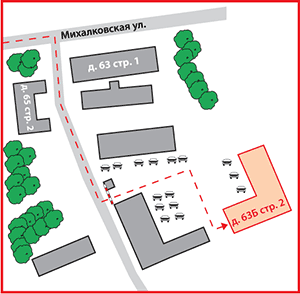 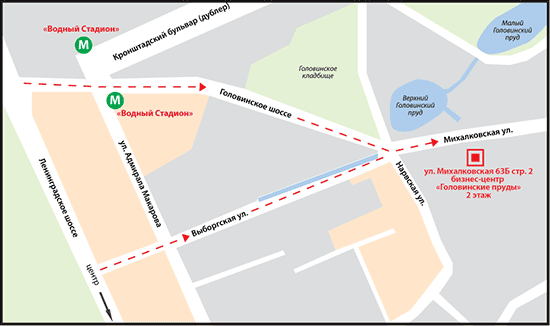 Код ОКПДРасшифровка кода24.52.15.120 Средства для очистки кожи лица, в том числе для удаления косметики и грима24.52.15.130 Средства для ухода за кожей лица: лосьоны, кремы, специальные средства24.52.15.131 Кремы жидкие для ухода за кожей лица, питательные и с биологически активными веществами24.52.15.132 Кремы густые для ухода за кожей лица, питательные и с биологически активными веществами24.52.15.133 Лосьоны для ухода за кожей лица24.52.15.139 Средства для ухода за кожей лица прочие24.52.15.140 Средства для ухода за кожей тела: лосьоны, кремы (в том числе детские)24.52.15.141 Кремы для рук24.52.15.142 Кремы для ног24.52.15.143 Кремы детские24.52.15.146 Лосьоны для ухода за кожей тела24.52.15.149 Средства для ухода за кожей тела прочие24.52.15.150 Средства для загара и от загара24.52.15.190 Средства косметические для ухода за кожей, не включенные в другие группировки, прочиеСтраны20112012201320142015Страна20112012201320142015Товарная категория20112012201320142015Уход за теломУход за лицомУход за рукамиВСЕГО Средства для ухода за кожейПроизводитель200920102011201220132014Прочие26,527,328,826,424,524,3БрендыПроизводитель (Global Brand Owner)200920102011201220132014ПрочиеПрочие28,628,930,22826,426,4БрендКомпания20142015ПрочиеПрочие86,15БрендКомпания20142015ПрочиеПрочие45,342,9БрендКомпания20142015ПрочиеПрочие2723,6Показатель20102011201220132014ЭкспортТемп приростаИмпортТемп приростаПоказатель20102011201220132014ЭкспортТемп приростаИмпортТемп приростаСтрана20102011201220132014ПРОЧИЕ1 027,5839,2652,0505,0584,1ВСЕГОСтрана20102011201220132014ПРОЧИЕ8 524,47 584,16 316,34 941,36 282,7ВСЕГОСтраны20102011201220132014ПРОЧИЕ318,6619,78 079,1668,5199,8ВСЕГОСтраны20102011201220132014ПРОЧИЕ5,013,935,54,62,5ВСЕГОКатегория товаровЦеновой сегментЦеновой сегментКатегория товаровMassPremiumИтого в среднемТип точки продажиЦеновой сегментЦеновой сегментТип точки продажиMassPremiumРетейлеры, специализирующиеся на производстве косметикиАптекаУнивермагПрямые продажиАптечный магазинГипермаркетИнтернет розницаДругие непродовольственные магазиныПрочиеСупермаркетыПроизводительЦеновой сегментЦеновой сегментПроизводительMassPremiumAlkor & CoAmwayAsentusAuchanAvon ProductsBeiersdorfBerner LtdBiosphere CorpBumfa GroupBurnus GmbHCaudalie SARLChanelClarinis SAClarins SAClasrins SACosmétiques de FranceCotton ClubCoty RussiaDamiani SpaDecleor SAEstée Lauder Cos IncEstée Lauder Cos,FabericFaberlicFloresanGeen MamaGiffarine Skyline Laboratory & Healthcare Co LtdGosh CosmeticGosh CosmeticsGreen MamaGreewn MamaHarper Hygienics RusIntendis Mfg SpAInter Produkt ServisJohnson & JohnsonKalina ConcernKanebo Cosmetics RusL'Occitane RussiaL'Oréal ParisL'Oréal RussiaLumeneMaksanMary KayNatura SibericaOrganic Shop RusOriflame CosmeticsOrly International LncPC GroupPervoe ResheniePierre Fabre Dermo-Cosmétique USAProcter & GambleProcter & Gamble Prestige ProductsPuig RusReckitt Benckiser HealthcareRusalochka PTKSeldicoServifarmShiseido RusSisley CosmeticsSM MichelSvobodaSwarowski AGUnilever RusVertexYves Rocher VostokТип торговой точки2009201020112012201320142015Мини-маркетГипермаркетСупермаркетИндивидуальный предпринимательРетейлеры, специализирующиеся на продаже косметикиАптеки и аптечные магазиныУличные рынкиУнивермагПрямые продажиМагазин-на-диванеИнтернет розницаПрочиеКатегория ТовараБрендыКомпанияТип точки продажиЦена (руб.)Размер упаковки